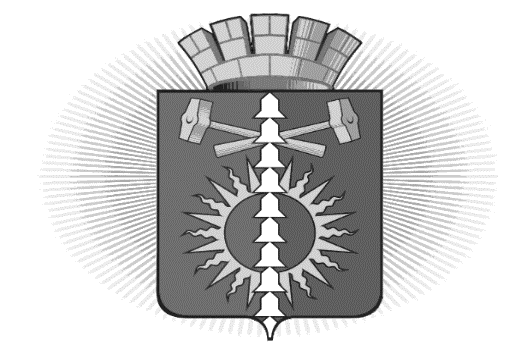 
ГЛАВА ГОРОДСКОГО ОКРУГА ВЕРХНИЙ ТАГИЛ П О С Т А Н О В Л Е Н И Еот «07» декабря 2018 года № 76город Верхний ТагилО внесении изменений в постановление Главы городского округа Верхний Тагил от 28.11.2018 № 73 «О заключении долгосрочного муниципального контракта»В соответствии с постановлением администрации городского округа Верхний Тагил от 05.12.2018 № 817 «О внесении изменений в муниципальную программу «Развитие ЖКХ и повышение энергетической эффективности в городском округе Верхний Тагил на 2019-2024гг.», утвержденную постановлением городского округа Верхний Тагил от 16.11.2018 года № 786», руководствуясь Уставом городского округа Верхний ТагилПОСТАНОВЛЯЮ:1. Внести в постановление Главы городского округа Верхний Тагил от 28.11.2018 № 73 «О заключении долгосрочного муниципального контракта» следующие изменения:1.1. пункт 2.2. постановления изложить в новой редакции:«2.2. предельный срок выполнения работ с учетом сроков, необходимых для определения исполнителей – с ноября 2018 года по апрель 2024 года»;1.2. пункт 2.3. постановления изложить в новой редакции:«2.3. предельный объем средств на оплату результатов выполненных работ – 12 863 тыс.руб., в том числе по годам: 2019 год – 1 361,0 тыс.руб., 2020 год – 2 875,5 тыс.руб., 2021 год – 2 875,5 тыс.руб., 2022 год – 2 386,2 тыс.руб., 2023 год – 2 386,2 тыс.руб., 2024 год – 978,6 тыс.руб.»2. Настоящее Постановление разместить на официальном сайте городского округа Верхний Тагил.3. Контроль за исполнением настоящего Постановления оставляю за собой.Глава городского округа Верхний Тагил                 подпись            В.Г. Кириченко